AGENDA OF STUDENT COUNCIL MEETINGS.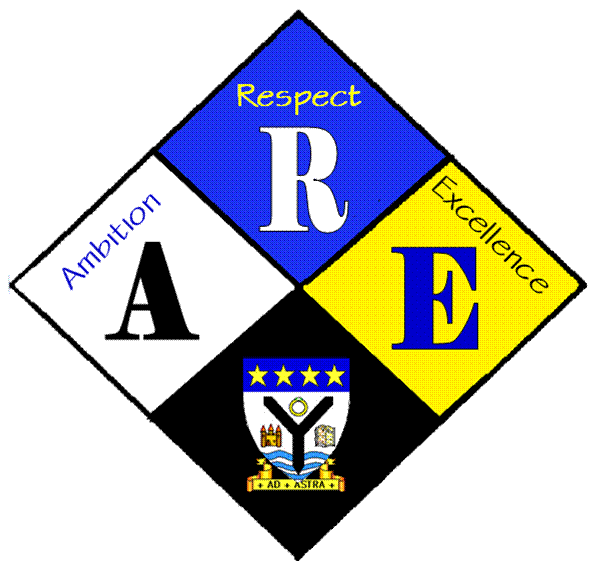 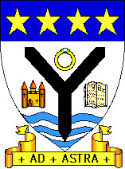 Year GroupRSS steering GroupDate:28/09/2016Present:Ross GibbMegan HendersonMatthew McGowanDr CannonChristopher RibbeckMr HutchisonIona BarclayItemIssues to be DiscussedNotesAnti-bullying weekIdeas to raise awareness and funds for anti-bullying weekA number of ideas were discussed including non-uniform, a bake off, a poster competition and a quiz. In particular the idea of a non-uniform was popular and will be discussed further.School CharterArticle 31Adults should:Ensure that there is some degree of consistency across the school (ie policies being implemented)Attempt to provide more clubs with a greater varietyClubs should be run by an adult who is enthusiastic and knowledgeable about the activity.Anti-bullying groupMr Milligan has a group of pupils looking at developing material to help raise awareness of bullying and how to help across the school. We have a box of posters and some ideas to help out. Pupils should:Respect each other’s right to relax and play in whichever way they chooseTake a more active role in voicing which clubs they wish to participate inMake a commitment to continue to attend any clubs over a reasonable period of timeEnsure that they behave in a well-mannered and respectful way towards each other